Современные методы лечения зависимостиКакие современные подходы используют для лечения зависимости?Слабости и пристрастия человека часто перерастают в более сложное явление – зависимость от различных веществ, лекарств, явлений или эмоций. В большей степени такие люди имеют психологическую зависимость от тех или иных событий и препаратов. Подобные состояния требуют особого подхода и профессиональной помощи различных специалистов. Такой комплексный подход к лечению зависимостей применяют как в российских, так и в зарубежных клиниках.Что собой представляет зависимость?Понятие «зависимость» чаще всего имеет негативное значение. Считается, что зависимость может быть связана с различными пристрастиями, болезненной привязанностью, пагубными привычками, разрушающими не только человеческий организм, но и его личность. Такое разрушительное влияние зависимости обусловлено тем, что физическое пристрастие постепенно становится психологической проблемой, которую довольно сложно решить без профессиональной помощи. Чаще всего человек страдает от наркотической, никотиновой или алкогольной зависимостей.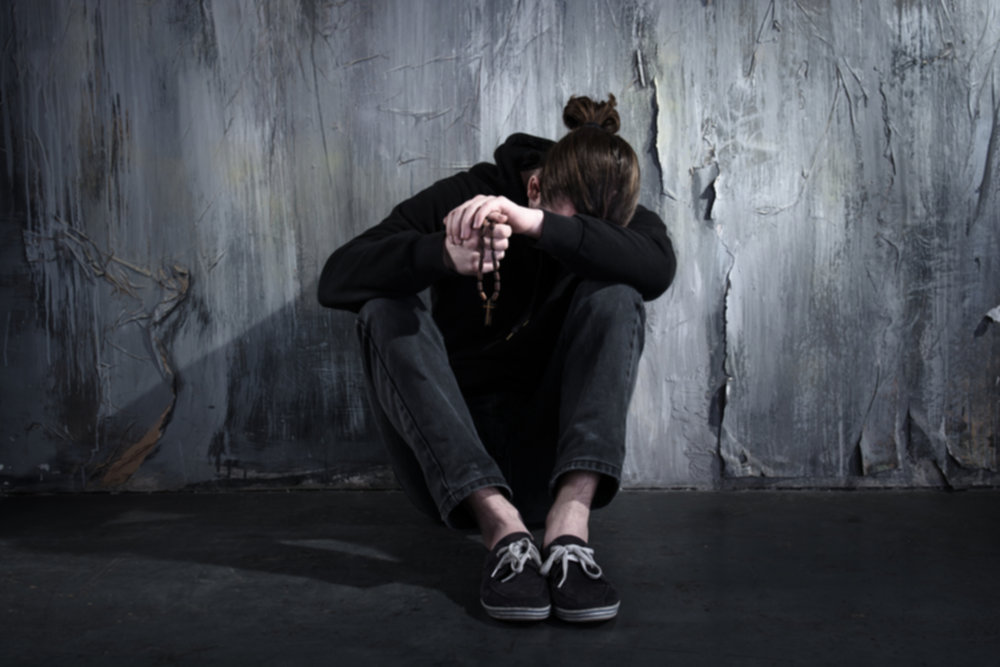 При этом человек получает определенную долю допинга, употребляя алкоголь или наркотики. Когда же действие таких веществ прекращается, наступает физическая и психологическая тяга. Кроме того, существуют и другие разновидности этого явления. В таких случаях человеку необходимо лечение наркомании или другого пристрастия. Какие бывают виды зависимости?На сегодняшний день принято считать, что существует целый ряд различных зависимостей. Не всегда это может быть зависимость от употребления определенных вечеств. Также человек может иметь зависимость от психологических и эмоциональных связей и т.п.Основными видами зависимостей являются:алкогольная;наркотическая;никотиновая;пищевая;сексуальная;токсическая;игромания или пристрастие к азартным играм;компьютерная и интернет зависимость;пристрастие к физическим нагрузкам в спортзале;созависимость или зависимость от человека;шопоголизм или пристрастие к покупкам и пр.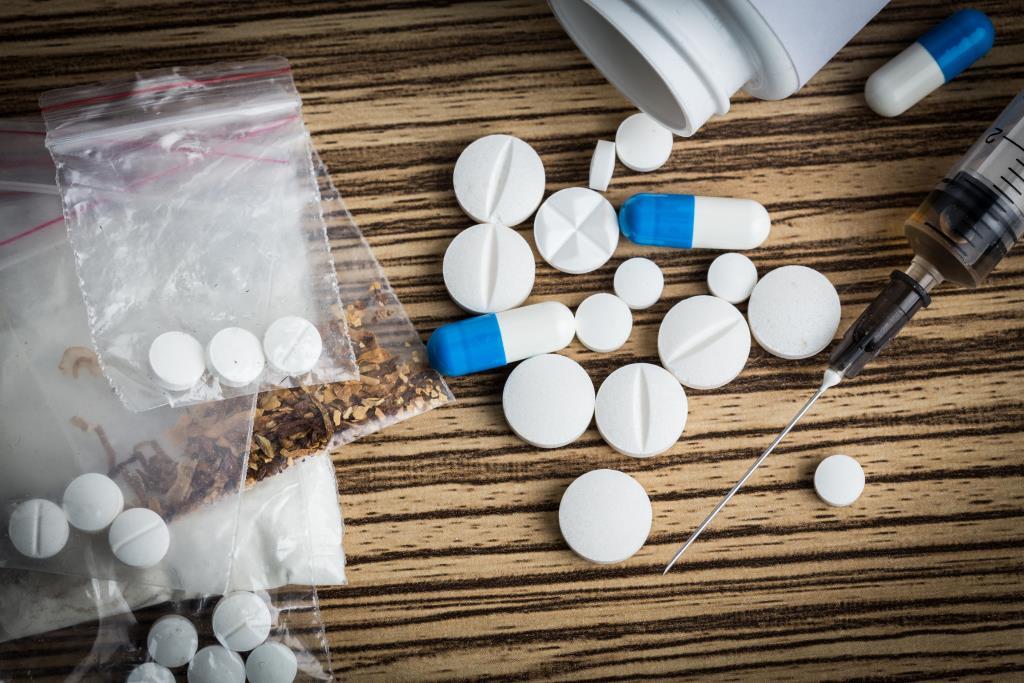 Несколько лет назад британские ученые выделили также танорексию – болезненную страсть к получению искусственного загара. Считается, что человек подвержен танорексии, если он посещает более 2 раз в неделю солярий и находится там более 10 минут.Что же общего между всеми этими видами зависимостей? Такие люди подвергают свой организм опасности, при этом получая определенную долю удовольствия. Все эти пристрастия являются проблемой, угрожающей здоровью человека и его нормальному психологическому состоянию. Именно по этой причине важно вовремя выявить проблему и начать ее комплексное лечение, а также дальнейюшую реабилитацию наркомании или алкоголизма. Основные симптомы зависимостиСимптоматика данного состояния у разных людей проявляется по-разному. Однако существуют схожие признаки зависимости. Так, все люди, столкнувшиеся с этой проблемой, имеют зависимое поведение в различных жизненных ситуациях. Как можно определить этот симптом? Все довольно просто: человек не реагирует на новую ситуацию, не дает ей объективную оценку. Чаще всего в таком случае происходит реагирование, выработанное привычкой, отрабатывается один и тот же вариант развития событий без альтернативных подходов. При этом зависимый человек не осознает, что такой подход не всегда может сработать в конкретном случае. Зависимость малопродуктивна: такие люди лишены творчества, они не могут социально адаптироваться в обществе.К примеру, игроман стремится выиграть огромную сумму денег, чтобы трать их на нужды семьи. Однако в результате он проигрывает свои последние деньги. И так происходит постоянно. Алкоголик нуждается в моральной поддержке для преодоления депрессии. Однако его внешний вид и поведение могут отталкивать людей, из-за чего он вновь ищет решение своих проблем в алкоголе. Алкоголику необходима моральная поддержка, чтобы выйти из депрессии, но его поведение и внешний вид отталкивают от него людей, и он вновь и вновь тянется к бутылке. Сексуально зависимые люди ищут утешения и близости в сексе. Однако они не получают морального удовлетворения от этого, что лишь усугубляет их состояние.Поведение зависимого человека часто легко предугадать, так как оно заключается в постоянно повторяемых действиях. Вредные привычки часто могут носить маниакальный характер, и даже если у человека появляются более сложные проблемы, он не в состоянии отказаться своей привычки. Это хорошо видно на примере курильщиков: они стремятся курить в самолетах или поездах, где это делать запрещено и опасно.При этом нельзя назвать зависимым человеком того, кто каждые выходные проводит с друзьями, употребляя алкоголь. Однако если постепенно количество выпитых напитков увеличивается, стоит задуматься о развитии проблемы. Почему зависимость нужно лечить?Многие полагают, что их зависимость не наносит никакого вреда окружающим, а значит, что ее не нужно лечить. Однако это ошибочное мнение. Проблема заключается именно в том, что зависимые люди не осознают вреда, наносимого ими окружающим их людям. Курильщики могут курить возле детей или беременных женщин, подвергая их воздействию никотина. При этом курильщик часто рассуждает о свободе выбора и действий, нанося при этом вред здоровью тех, кто находится с ним рядом.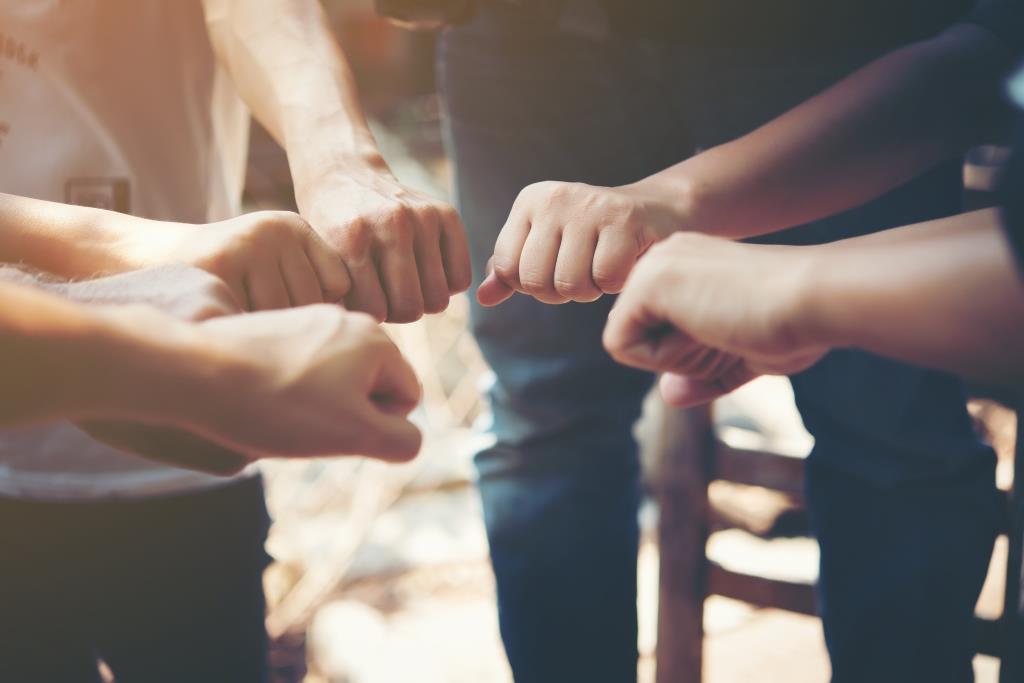 Особенно сложно осознать вред, который наносит зависимость, ставшая методом эффективного решения различных жизненных проблем. Как чаще всего мы снимаем стресс? Для многих из нас – это сигареты и алкогольные напитки. Некоторым помогает снять стресс времяпровождение за компьютером или общение в социальных сетях. Однако со временем появляются неприятные симптомы и нарушение здоровья – заболевания печени, бронхов и легких, ухудшение зрения, лишняя масса тела.Именно по этой причине зависимым людям необходима квалифицированная помощь опытных специалистов. Алкоголикам требуется детоксикация при лечении алкоголизма. Такая же процедура нужна и при устранении наркотической зависимости.Сегодня врачи и психологи способны помочь не только справиться с физической потребностью в допинге, но и могут наладить нормальные психо-эмоциональные контакты и связи пациента. Особое внимание нужно уделить при этом психологической и социальной реабилитации. Какие методы входят в лечение зависимостей?Как стало ясно из вышеизложенного, зависимость – это проблема, зачастую являющаяся сложным заболеванием. Именно по этой причине эту болезнь нужно лечить. Особое внимание сегодня уделено комплексному лечению зависимости. Зачастую для этого используют индивидуальные программы, подобранные специально для пациента.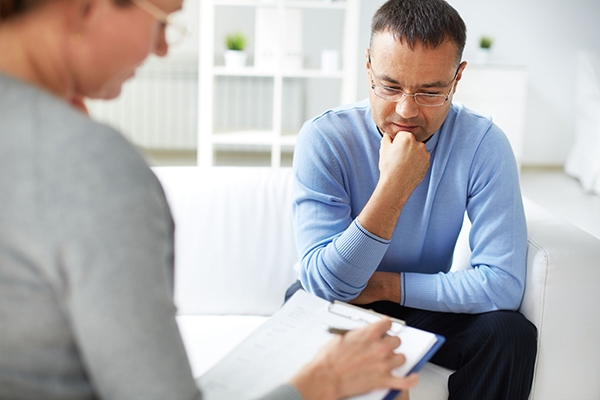 Терапевтическую тактику разрабатывает сразу несколько специалистов:невропатолог;психолог;психотерапевт;нарколог.Помимо этого, к лечению могут быть привлечены и другие специалисты. Лечение при этом может проходить как в амбулаторных, так и в стационарных условиях. Обязательное условие при этом – прохождение курса реабилитации после лечения.Главный принцип лечения любого вида зависимостей – добровольный отказ человека от негативного воздействия пагубных привычек. Положительного результата можно добиться только, если человек сам осознанно хочет отказаться от пагубного влияния азартных игр, беспорядочных половых связей, алкогольных напитков и наркотических веществ. Во многих зарубежных клиниках отдают предпочтение комплексному лечению различных зависимостей. Это касается как лечения алкоголизма и наркомании, так и лечения зависимости от азартных игр, от человека, шопоголизма и интернет-зависимости.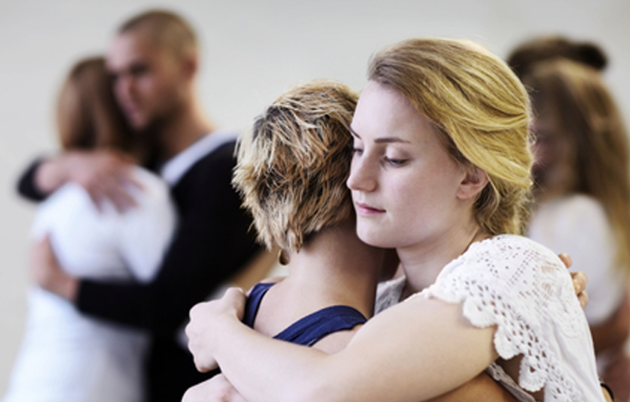 